PROGRAMA ANALÍTICOFACULTAD: DE INGENIERÍADEPARTAMENTO: MECÁNICACARRERA: INGENIERÍA MECÁNICAPLAN DE ESTUDIO: 2005MODALIDAD DE CURSADO:  PRESENCIALORIENTACIÓN: Telecomunicaciones, Química, Electricidad y Mecánica.ASIGNATURA: ACÚSTICACÓDIGO: 0359DOCENTE RESPONSABLE: EQUIPO DOCENTE: AÑO ACADÉMICO: 2022 CARÁCTER DE LA ASIGNATURA:  OptativaRÉGIMEN DE LA ASIGNATURA: Cuatrimestral UBICACIÓN EN EL PLAN DE ESTUDIO: 2do CUATRIMESTRE DE 5to AÑO RÉGIMEN DE CORRELATIVIDADES: ASIGNACIÓN DE HORAS:FUNDAMENTACIÓN DE LOS OBJETIVOS, CONTENIDOS, PROPUESTA METODOLÓGICA Y EVALUACIÓN DEL PROGRAMA:La Ingeniería Acústica estudia las ondas sonoras en diversos ámbitos. Estudiantes en busca de una carrera amplia y de aplicaciones a nivel internacional pueden optar por formarse en esta disciplina. En la era de las Telecomunicaciones, la importancia de esta asignatura no hace más que aumentar. La Acústica se especializa en el estudio del sonido y sus propiedades, pero particularmente en el control de los procesos de emisión, transmisión y recepción de ondas sonoras mediante medios físicos. A causa del creciente impacto de la contaminación acústica provocada tanto por el tráfico vehicular como por el tráfico aéreo, y el incremento de las actividades industriales; la Acústica se ha convertido en un área de gran interés. Esta disciplina se vuelve de vital importancia, en especial, para comprender el impacto del ruido en la salud humana.Los estudiantes que se forman en el área se dedican a tareas como controlar el ruido y las vibraciones en diversos ámbitos, elaborar mapas de ruido, medir y reducir el ruido ambiental, acondicionar todo tipo de instalaciones para aislar el sonido o mejorar la calidad acústica, etc. De hecho, también existe un área de la Acústica vinculada a la producción musical y el manejo de medios audiovisuales en estudios de grabación, por lo que esta es un área caracterizada por una gran amplitud.Algunas de las aplicaciones más comunes para esta disciplina, por las que estudiantes interesados en formarse en una carrera con futuro deberían elegir esta especialización.Por si fuera poco, cabe destacar que en la era de las Telecomunicaciones los conocimientos de Acústica se presentan como esenciales para lograr un empleo en este sector identificado por ser uno de los más importantes de cara a futuro del empleo y por ofrecer remuneraciones de gran valor.OBJETIVOS PROPUESTOS:La acústica (del griego ἀκούω 'oír') es una rama de la física interdisciplinaria que estudia el sonido, infrasonido y ultrasonido, es decir ondas mecánicas que se propagan a través de la materia (tanto sólida como líquida o gaseosa) (no pueden propagarse en el vacío) por medio de modelos físicos y matemáticos. El estudiante será competente con los principios y fundamentos de la acústica: teoría y práctica de la acústica, nomenclatura, mediciones, transmisión, y percepción del sonido, diseño de silenciadores, técnicas de control de ruido.COMPETENCIAS: Competencias genéricas: Competencias específicas: Incorpore aquí el texto….EJES TEMÁTICOS ESTRUCTURANTES DE LA ASIGNATURA Y ESPECIFICACIÓN DE CONTENIDOS:Unidad 1. Introducción1.1- Revisión de vibraciones mecánicas1.2- Revisión de variable compleja1.3- Ecuación de onda acústica1.4- Ondas planas y esféricas1.5- Presión Acústica e Intensidad Acústica1.6- Escala de Decibeles1.7- Análisis en Frecuencia - Bandas1.8- Sonido Correlacionado y No-correlacionado1.9- Adición, sustracción y promediado de niveles de sonido1.10- Impedancias Unidad 2. Mediciones Básicas en Acústica2.1- Mediciones y Análisis2.2- Medición de Nivel de Sonido2.3- Medición de Intensidad de SonidoUnidad 3. Ondas en Fluidos3.1- Radiación de Sonido: fuente simple, dipolo, pistón, y placa3.2- Direccionalidad de la fuente sonora3.3- Reflexión del sonidoUnidad 4. Potencia4.1- Potencia Sonora4.2- Determinación de la Potencia SonoraUnidad 5. Acústica de Salones5.1- Sonido en Recintos Cerrados5.2- Frecuencias Naturales Acústicas y Forma de los Modos Acústicos5.3- Acústica en Salones5.4- Tiempo de Reverberación – Coeficiente de Absorción – Absorción de Sonido5.5- Materiales para la Absorción de Sonido5.6- Respuesta en Estado EstableUnidad 6. Transmisión de Sonido6.1- Transmisión de sonido a través de paredes – Pérdida de Transmisión6.2- Barreras Acústicas6.3- Recintos CerradosUnidad 7. Tubos y Silenciadores  7.1- Acústica en Tubos7.2- Silenciadores Reactivos y Disipativos 7.3- Cavidad Resonante7.4- Resonador de ¼ de Longitud (de Onda) Unidad 8. Control de Vibración8.1- Modelo Clásico: Sistema Masa-Resorte-Amortiguador8.2- Aislamiento de Masas 3-Dimensionales: Movimiento Vertical y Giro Acoplados8.3- Consideraciones con respecto a Alta-Frecuencia8.4- Aislamiento de Vibraciones de 2-EtapasFORMAS METODOLÓGICAS:El curso se llevará a cabo mediante dos clases teórico-prácticas por semana de igual duración dictadas por el docente a cargo de la Asignatura. Las clases se desarrollarán en aula, con exposición oral, uso de pizarrón y de proyector. Se utilizará la computadora personal como herramienta para la simulación y post-proceso de datos provenientes de señales acústicas. Semanalmente se asignará tarea que deberá ser completada y entregada en término al responsable de la Asignatura.  PROGRAMAS Y/O PROYECTOS PEDAGÓGICOS E INCLUSIVOS:Como parte del desarrollo de la asignatura se visita el Grupo de Acústica y Vibraciones (GAV) del Departamento de Mecánica de la Facultad de Ingeniería. En la visita se presentan los distintos proyectos de Investigación, Desarrollo Tecnológico e Innovación (I+D+i) que los docentes llevan a delante en su labor diaria.CRONOGRAMA TENTATIVO DE CLASES Y PARCIALES Y NÓMINA DE TRABAJOS PRÁCTICOS: BIBLIOGRAFÍA OBLIGATORIA Y DE CONSULTA ESPECIFICANDO EL EJE TEMÁTICO DE LA ASIGNATURA: HORARIO DE CLASES:HORARIO Y LUGAR DE CONSULTAS:REQUISITOS PARA OBTENER LA REGULARIDAD Y LA PROMOCIÓN:Para obtener la promoción (Res. C.S Nº 120/17 y la Res. C.D. 138/18): “Obtener una calificación promedio de siete puntos, sin registrar instancias evaluativas con notas inferiores a cinco puntos en cada presentación de los Trabajos Prácticos y en el Trabajo Final.  Se deberá recuperar cada instancia evaluativa, según corresponda, definida como requisito para la obtención de la promoción, cualquiera sea la calificación obtenida.” Con la aprobación de los Trabajos Prácticos (sin la presentación del Trabajo Final) se obtiene la Regularidad. Sin la presentación de los Trabajos Prácticos la condición de final de cursado es Libre. Para la aprobación del examen final se siguen las resoluciones habituales de la FI. CARACTERÍSTICAS, MODALIDAD Y CRITERIOS DE LAS INSTANCIAS EVALUATIVAS, INCLUYENDO EXÁMEN FINAL, ESTABLECIENDO TIEMPOS DE CORRECCIÓN DE LAS MISMAS Y LA DEVOLUCIÓN A LOS ESTUDIANTES:Alcanzar una calificación mínima de cinco puntos en las instancias evaluativas o su recuperatorio correspondiente. Con estas exigencias se pretende garantizar que el alumno obtenga los conocimientos mínimos y competencias indispensables del 50% sobre la Asignatura. Para Promoción se pretende el 70% de los conocimientos y competencias.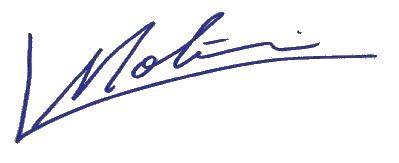     Firma Docente Responsable			Firma Secretario AcadémicoNOMBREGRADO ACAD. MAXCARGO DEDICACIÓNLeonardo MOLISANIDoctorProfesor AsociadoExclusivoNOMBREGRADO ACAD. MAXCARGO DEDICACIÓNJosé Daniel CARMONAMagisterProfesor AdjuntoExclusivoRonald O’BRIENDoctorProfesor AdjuntoExclusivoJuan FONTANADoctorProfesor AdjuntoSimpleOscar FLORIOIngenieroJefe de Trabajos PrácticosSemi-ExclusivoAprobadaRegular0405-0403-0328-Horas TotalesHoras TotalesHoras Totales(90 h.)Semanales Semanales (6 h.)TeóricasTeóricas(45h.)PrácticasResolución de problemas(20 h.)PrácticasLaboratorio(20 h.)PrácticasProyecto(5 h.)PrácticasTrabajo de campo(…. h.)Teórico-PrácticasTeórico-Prácticas(…. h.)COMPETENCIAS TECNOLÓGICASCOMPETENCIAS TECNOLÓGICASCOMPETENCIAS TECNOLÓGICASCOMPETENCIASCAPACIDADES ASOCIADAS INTEGRADASCOMPONENTES4. Utilizar de manera efectiva las técnicas y herramientas de aplicación en la ingeniería.4. a. Capacidad para identificar y seleccionar las técnicas y herramientas disponibles. 4. a.1. Ser capaz de acceder a las fuentes de información relativas a las técnicas y herramientas y de comprender las especificaciones de estas.4. a.2. Ser capaz de conocer los alcances y limitaciones de las técnicas y herramientas a utilizar y de reconocer los campos de aplicación de cada una de ellas y de aprovechar toda la potencialidad que ofrecen.4. a.3. Ser capaz de seleccionar fundamentadamente las técnicas y herramientas más adecuadas, analizando la relación costo/beneficio de cada alternativa mediante criterios de evaluación de costos, tiempo, precisión, disponibilidad, seguridad, etc.7. Comunicarse con efectividad.7. b. Capacidad para producir e interpretar textos técnicos (memorias, informes, etc.), y presentaciones públicas.7. b.1. Ser capaz de expresarse de manera concisa, clara y precisa, tanto en forma oral como escrita.7. b.2. Ser capaz de identificar el tema central y los puntos claves del informe o presentación a realizar.7. b.3. Ser capaz de producir textos técnicos (descriptivos, argumentativos y explicativos), rigurosos y convincentes.7. b.4. Ser capaz de utilizar y articular de manera eficaz distintos lenguajes (formal, gráfico y natural).7. b.5. Ser capaz de manejar las herramientas informáticas apropiadas para la elaboración de informes y presentaciones.7. b.6. Ser capaz de comprender textos técnicos en idioma inglés.7. b.7. Ser capaz de identificar las ideas centrales de un informe que se leyó o de una presentación a la cual se asistió.7. b.8. Ser capaz de analizar la validez y la coherencia de la información.Actividad Reservadacompetencias específicasDiseñar, proyectar y calcularmáquinas, estructuras, instalaciones ysistemas mecánicos, térmicos y defluidos mecánicos, sistemas dealmacenaje de sólidos, líquidos y gases; dispositivos mecánicos en sistemas de generación de energía; y sistemas de automatización y control.1.1. Diseñar y desarrollar proyectos de máquinas, estructuras, instalaciones y sistemas mecánicos, térmicos y de fluidos mecánicos, sistemas de almacenaje de sólidos, líquidos y gases; dispositivos mecánicos en sistemas de generación de energía; y sistemas de automatización y control.Diseñar, proyectar y calcularmáquinas, estructuras, instalaciones ysistemas mecánicos, térmicos y defluidos mecánicos, sistemas dealmacenaje de sólidos, líquidos y gases; dispositivos mecánicos en sistemas de generación de energía; y sistemas de automatización y control.1.2. Calcular e implementar tecnológicamente unaalternativa de solución.Diseñar, proyectar y calcularmáquinas, estructuras, instalaciones ysistemas mecánicos, térmicos y defluidos mecánicos, sistemas dealmacenaje de sólidos, líquidos y gases; dispositivos mecánicos en sistemas de generación de energía; y sistemas de automatización y control.1.3. Interpretar y aplicar normas y estándares nacionales e internacionales de loanteriormente mencionado2. Certificar el funcionamiento y/ocondición de uso o estado de lomencionado anteriormente3.1. Determinar y certificar el correcto funcionamiento ycondiciones de uso de lo descripto en la AR1 de acuerdocon especificaciones.Clase N°TemasTrabajos Prácticos1Revisión de vibraciones mecánicasRevisión de variable compleja2Ecuación de onda acústica3Ondas planas4Ondas esféricasPresión Acústica e Intensidad AcústicaEscala de Decibeles5Análisis en Frecuencia - BandasSonido Correlacionado y No-correlacionadoT. P.  Nº 16Adición, sustracción y promediado de niveles de sonido Impedancias 7Medición de Nivel de SonidoMedición de Intensidad de Sonido8Medición de Intensidad de SonidoT. P.  Nº 29Radiación de Sonido: fuente simple (monopolo)T. P.  Nº 310Radiación de Sonido: dipolo, pistón, y placa11Direccionalidad de la fuente sonora12Reflexión del sonido13Potencia SonoraDeterminación de la Potencia SonoraT. P.  Nº 414Sonido en Recintos Cerrados15Frecuencias Naturales AcústicasForma de los Modos Acústicos16Acústica en SalonesT. P.  Nº 517Tiempo de Reverberación – Coeficiente de Absorción – Absorción de Sonido18Materiales para la Absorción de SonidoRespuesta en Estado Estable19Transmisión de sonido a través de paredes – Pérdida de TransmisiónT. P.  Nº 620Barreras AcústicasRecintos Cerrados21Acústica en Tubos22Silenciadores Reactivos y Disipativos23Cavidad Resonante: eigenproblemT. P.  Nº 724Resonador de ¼ de Longitud (de Onda)25Modelo Clásico: Sistema Masa-Resorte-Amortiguador26Aislamiento de Masas 3-Dimensionales: Movimiento Vertical y Giro Acoplados27Consideraciones con respecto a Alta-Frecuencia28Aislamiento de Vibraciones de 2-Etapas29Detección de Fallas en Maquinaria 30TRABAJO FINAL EVALUADORTítuloAutor/esEditorialAño de EdiciónEjemplares DisponiblesNotas sobre AcústicaLeonardo MOLISANIRonald OBRIENJuan FONTANAApuntes2020-20221Ingeniería acústica para estudiantes y profesionales en higiene y seguridadJuan Cruz Giménez de PazGiménez de Paz Ediciones 20131Mediciones acústicas basadas en softwareFederico MiyaraAsociación de Acústicos 20131Introduction to AcousticsRobert D. FinchPearson Prentice Hall20041Noise and Vibration Control Engineering: Principles and ApplicationsLeo L. Beranek and István L. VérJohn Wiley & Sons, Inc19921Fundamentals of AcousticsE. Kinsler, Austin R. Frey, Alan B. Coppens, and James V. SandersJohn Wiley & Sons, Inc20001Fundamentals of Acoustics Field Theory and Space-Time Signal ProcessingLawrence J. ZiomekCRC Press Inc.19941Sound and Structural Vibration: Radiation, Transmission and ResponseFrank FahyAcademic Press20001Introduction to the Two-Microphone Cross-Spectral Method of Determining Sound IntensityMax P. Waser and Malcolm J. CrockerNoise Control Engineering Journal19841An Introduction to AcousticsS.W. Rienstra and A. HirschbergEindhoven University of Technology20031DIAHORARIO Miércoles12:00 a 15:00Viernes12:00 a 15:00DIAHORARIO LUGARPERSONA  Lunes, martes y jueves10:00 a 13:00 hsGAVLM, ROLunes y martes9:00 a 12:00 hsGAVJFLunes17:00 a 19:00 hsFIDCViernes13:30 a 15:30 hsFIOFEXÁMENES PARCIALESEXÁMENES PARCIALESEXÁMENES PARCIALESEXÁMENES PARCIALESEXÁMENES PARCIALESINSTANCIA EVALUATIVACARACTERÍSTICASMODALIDADTIEMPO DE CORRECCIÓNTIEMPO DE DEVOLUCIÓN A LOS ESTUDIANTESParcial/Recuperatorio/Trabajo Práctico Coloquio integrador/OtrosTeórico/PrácticoOral/Escrito/Mixto Trabajos Prácticos Teórico/PrácticoMixto 7 días 7 días EXÁMENES FINALESEXÁMENES FINALESCARACTERÍSTICASMODALIDADTrabajo Final Integrador Mixto (Oral/Escrito) 